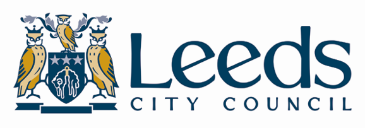 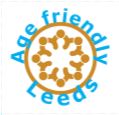 Jak zachować bezpieczeństwo w domu podczas pandemii koronawirusaJak dbać o bezpieczeństwo domowników podczas pandemii COVID-19. Porady dla gospodarstw domowych, w których współzamieszkują rodzice, dziadkowie i dzieci Spis treściWstępPozostawanie w domuMieszkanie z osoba starszą lub szczególnie narażoną z powodów zdrowotnychObawy o pozostawanie w domu i brak możliwości pracy?Pozostawanie w domu a grzywny WsparcieWstępWraz z nadejściem zimy i wzrostem liczby przypadków zachorowań na koronawirusa (COVID-19), podjęcie kroków w celu ograniczenia rozprzestrzeniania się infekcji w społeczności i w rodzinach jest ważniejsze niż kiedykolwiek. Bądźmy zdrowi, ratujmy życia i wspierajmy Ochronę Zdrowia (NHS) Ta ulotka zawiera informacje i porady na temat: Zachowania bezpieczeństwa własnego i domowników, włącznie z krokami, jakie należy podjąć, kiedy ktoś uzyska pozytywny wynik testu na koronawirusa lub ma objawy. Dostępnego wsparcia w przypadku izolacji własnej lub domownika Dane organizacji świadczących pomoc Aktualne informacje o restrykcjach dotyczących mieszkańców Leeds znajdują się tutaj: www.leeds.gov.uk/coronavirus. Każdy, kto ma objawy, powinien umówić się na test pod numerem 119 lub na stronie www.gov.uk/get-coronavirus-test W razie pogorszenia się objawów (np. trudności z oddychaniem) należy zwrócić się o pomoc do NHS pod numerem 111W nagłych wypadkach należy dzwonić na 999 i powiadomić operatora o wynikach testu COVID-19 lub możliwym kontakcie z osobą zarażonąNajważniejszą rzeczą, jaką możemy zrobić, by ratować życia i chronić NHS, to pozostać w domu i ograniczyć kontakty z innymi. Ograniczając codzienne bezpośrednie kontakty z innymi, ograniczamy rozprzestrzenianie się zakażeń. Jest to szczególnie ważne w przypadku osób, które mieszkają z osobami starszymi lub bardziej/szczególnie narażonymi z powodów zdrowotnych.  Współmieszkanie z osobą po 60 roku życia lub osobą cierpiącą na poważną chorobę Koronavirus (COVID-19) może wywołać poważne objawy chorobowe u każdego, lecz dla niektórych osób, to ryzyko jest większe. Są dwie grupy zwiększonego ryzyka: Wysokie ryzyko – osoby z pewnymi chorobami lub problemami zdrowotnymi, które czynią ich “Szczególnie narażonymi klinicznie” na ciężki przebieg choroby  w przypadku zarażenia koronawirusem. Umiarkowane ryzyko – osoby po sześćdziesiątym roku życia i cierpiące na przewlekłe schorzenia, które zwykle otrzymują darmowe szczepienia na grypę. Te osoby czasem są nazywane “narażonymi klinicznie lub “umiarkowanie narażonymi klinicznie”.Osoby należące do grupy Wysokiego Ryzyka – szczególnie narażone na ciężki przebieg choroby powodowanej przez koronawirusa  – otrzymały list od lekarza rodzinnego z zaleceniem szczególnego postępowania. Ta grupa osób otrzymała zalecenia stałego przebywania w domu w okresach, kiedy liczba przypadków  zachorowań na koronawirusa jest szczególnie wysoka. Jeśli mieszkacie Państwo z osobą powyżej 60 roku życia lub uważaną za bardziej narażoną na ciężki przebieg choroby, należy ściśle przestrzegać zaleceń i wytycznych rządowych, by zminimalizować ryzyko potencjalnego zakażenia wirusem. Jest to szczególnie ważne w przypadkach korzystania z transportu publicznego lub dużej liczby bezpośrednich kontaktów z innymi w miejscu pracy lub miejscach publicznych. Jest to bardzo ważny krok w kierunku zmniejszenia ryzyka przenoszenia infekcji i pomaga ochronić tę osobę po Państwa powrocie do domu.  Wysokie Ryzyko – Osoby Szczególnie Narażone KlinicznieJeśli mieszkacie Państwo z osobą w Szczególnie Narażoną Klinicznie, w zależności od wskaźników zakażeń w społeczności, możecie otrzymać zalecenia zachowania szczególnej ostrożności. Kiedy wskaźniki zakażeń są najwyższe, może to być zalecenie stałego pozostawania w domu i niewychodzenia do pracy czy sklepów. Kiedy wskaźniki maleją, zalecenia mogą obejmować ograniczanie liczby kontaktów bezpośrednich i unikanie w miarę możliwości zamkniętych przestrzeni publicznych. Ogólne zalecenia dla osób szczególnie klinicznie narażonych to unikanie narażania sie na kontakt z wirusem i pozostawanie w domu na tyle, na ile to możliwe. To oznacza: Pracę zdalną lub pracę tylko w środowisku bezpiecznym od COVID-19Zakupy online lub jedynie w godzinach najmniejszego natężenia ruchu Utrzymywanie bezpośrednich kontaktów towarzyskich wyłącznie z domownikami i osobami należącymi do grupy „bańki” wsparcia – podtrzymywanie kontaktów z innymi przez telefon, internet, „przez okno” i na zewnątrz z zachowaniem dwumetrowego odstępu, kiedy jest to dopuszczone. Unikanie podróży innych niż niezbędne, lecz nie rezygnowanie z wizyt lekarskich i leczenia Korzystanie z opieki i wsparcia tak, jak zwykle Codzienne spędzanie czasu na zewnątrz, zwłaszcza w ciągu dnia  Lokalne wsparcie i pomoc w zachowaniu zdrowia i bezpieczeństwa dla osób szczególnie narażonych klinicznie, włącznie z pomocą w uzyskaniu żywności i lekarstw, jest dostępne pod numerem 0113 376 0330 lub na stronie: www.leeds.gov.uk/shielding.Umiarkowane ryzyko – osoby narażone klinicznie Ogólne zalecenia dla osób po 60 roku życia oraz cierpiących na przewlekłe schorzenia to ścisłe przestrzeganie wytycznych i unikanie narażania się na kontakt z wirusem. To oznacza: Pracę zdalną, jeśli to możliwe Rygorystyczne utrzymywanie dwumetrowego odstępu od osób, które nie są domownikami i nie są członkami „bańki” wsparcia. Dbanie o zdrowie i aktywność fizyczną oraz nierezygnowanie z zaplanowanych wizyt lekarskich Należy pamiętać:Ręce – należy myć regularnie i przez 20 sekund Twarz – zakrywanie ust i nosa jest obowiązkowe w przestrzeniach zamkniętych poza domem, z wyłączeniem osób zwolnionych od tego obowiązku z przyczyn medycznych Odstęp – należy zachować dwumetrowy odstęp od innych, nawet, w miarę możliwości, we własnym domu. Wskazówki: By jak najskuteczniej chronić domowników o podwyższonym stopniu ryzyka, należy: Próbować ograniczać liczbę kontaktów bezpośrednich z innymi poza domem Zawsze zasłaniać usta i nos w środkach transportu publicznego i zamkniętych przestrzeniach publicznych Regularnie myć ręce lub używać środka odkażającego poza domem, myć ręce natychmiast po powrocie do domu Dbać o odpowiednią wentylację pomieszczeńWspierać domowników w utrzymywaniu więzi społecznych z rodziną i przyjaciółmi Towarzyszyć im w aktywności fizycznej na świeżym powietrzu lub spacerach – to pomoże im poczuć się pewniej Pytać ich, jak się czują?Zaoferować praktyczną pomoc i wsparcie, na przykład: Robiąc zakupy – by mogli unikać sklepów i supermarketów  Odbierając leki na receptę – by mogli unikać chodzenia do aptek Podwożąc ich samochodem na wizyty lekarskie, by mogli unikać środków trasportu publicznego W przypadku, gdy domownik uzyska pozytywny wynik testu na COVID-19 lub ma objawy COVID-19Najczęstsze objawy COVID-19 to nagle występujące: Nowy, uporczywy kaszelWysoka temperaturaUtrata lub zmiana odczuwania zmysłu węchu lub zmaku Jeśli zauważycie Państwo te objawy u siebie, należy pozostać w domu i umówić się na test. Objawy te nie zawsze występują u osób w starszym wieku. W razie wątpliwości prosimy odwiedzić stronę (webpage) lub zadzwonić na numer 111. Wszyscy, u których wystapią objawy COVID-19, powinni pozostać w domu przez przynajmniej 10 dni po ich wystąpieniu, to zmniejsza ryzyko zarażenia innych. Jesli objawy rozwiną się u jednego z domowników, wszyscy domownicy powinni pozostać w domu przez 14 dni od wystąpienia u nich objawów, nawet jeśli otrzymali negatywny wynik testu na koronawirusa.To oznacza, że żaden z domowników nie powinien iść do pracy, szkoły, do miejsc publicznych ani korzystać z transportu publicznego przez 14 dni. Jeśli potrzebują Państwo pomocy w zrobieniu zakupów żywnościowych/innych lub w odbiorze leków na receptę, należy poprosić przyjaciół, rodzinę, lub zamówić przez telefon lub internet. Jeśli muszą Państwo poddać się samoizolacji, a nie mają rodziny lub przyjaciół, którzy mogliby pomóc, prosimy zadzwonić do nas na numer 0113 376 0330. Nasi wolontariusze mogą pomóc w zakupach, odbiorze leków oraz dzwonić do Państwa, by zapytać o stan zdrowia. Jeśli któryś z domowników przejawia objawy lub uzyskał pozytywny wynik testu na COVID-19, prosimy podejmować wszystkie kroki w celu izolacji i zachowania bezpieczeństwa przez cały okres izolacji. Należy zacząć działać natychmiast po ujawnieniu objawów i zachować wszystkie zasady, by ograniczyć rozprzestrzenienie się infekcji na resztę domowników. Jeśli z praktycznego punktu widzenia nie jest to możliwe, należy w miarę możliwości izolować się w domu. Pełna izolacja od innych domowników może być utrudniona, więc inne kroki, które można podjąć, to między innymi:Ograniczenie czasu spędzanego w przestrzeni wspólnej, np. kuchni, łazience, salonie. Dbanie o dobrą wentylację wspólnych przestrzeni poprzez otwieranie okien itp. Utrzymywanie dwumetrowego odstępu.Używanie osobnych ręczników, zarówno kąpielowych jak i do rąk. Zrezygnowanie z zapraszania/wpuszczania gości, włącznie z rodziną i przyjaciółmi. ŁazienkiJesli to możliwe, korzystanie z osobnej łazienki i toalety. Czyszczenie sprzętów po każdym użyciu środkami do użytku domowego (środkiem dezynfekującym) Przecieranie powierzchni po ich dotknięciu Używanie osobnych ręczników, przechowywanych we własnym pokoju. KuchnieUnikanie korzystania z kuchni w tym samym czasie, co inni domownicy. Używanie zmywarki, jeśli kuchnia jest w nią wyposażona (jeśli nie, używanie ciepłej wody, płynu do naczyń i osobnej ścierki/ręcznika)W miarę możliwości, spożywanie posiłków w oddzielnym pomieszczeniu SypialnieW miarę możliwości, sypianie w osobnym łóżku Ostrożne wkładanie brudnej odzieży/pościeli do pralki (nie potrząsać)Najważniejsze wskazówkiRegularne wpuszczanie świeżego powietrza do zamkniętych pomieszczeń w ciągu dnia również pomaga ograniczyć rozprzestrzenianie się wirusa. Jest to szczególnie ważne zimą, kiedy spędzamy więcej czasu w domach. Należy otwierać okna podczas wizyt osób należących do „bańki” wsparcia lub fachowców. Okna powinny być otwarte przed, w trakcie i po zakończeniu wizyty. Należy pamiętać o zachowaniu odstępu. By nie wychładzać zbytnio pomieszczenia przy wietrzeniu, można zostawić okno lekko uchylone przez cały dzień lub otwierać na oścież na krótkie okresy, ok. 10-15 minut co dwie godziny.Częstsze korzystanie z okapów kuchennych i wentylatorów wyciągowych w łazienkach szybciej usunie z powietrza cząsteczki wirusa. Po powrocie do domu należy natychmiast wykąpać się i przebrać. Rzeczy, których nie można prać po każdym użyciu – okrycia zimowe, plecaki, torebki – powinno się przecierać odpowiednim środkiem antybakteryjnym (w sprayu lub chusteczkach), i bezpiecznie przechowywać. Warto wypracować system korzystania z pomieszczeń wspólnych tak, by osoby starsze lub klinicznie narażone mogły z nich skorzystać jako pierwsze. Osoba z objawami lub pozytywnym wynikiem testu na COVID-19 powinna zakrywać nos i usta podczas korzystania ze wspólnych pomieszczeń w domu. Jest wyjątkowo ważne, by osoba z objawami COVID-19 lub lub pozytywnym wynikiem testu na COVID-19 starała się izolować od osób szczególnie klinicznie narażonych lub po 60 roku życia. Warto zrobić kalendarz rodzinny do wspólnego odliczania dni do końca okresu izolacji i zaplanować bezpieczne świętowanie końca izolacji. Warto spróbować spędzać wspólnie czas nawet przebywając w oddzielnych pomieszczeniach, np. organizując wideokonferencje dla spólnego spożywania posiłków, grając w gry online lub przez wideokonferencje, rozmawiając o tym, co wszyscy widzą przez okno.Należy pamiętać o czyszczeniu rzeczy, których wszyscy dotykają najczęściej, jak:krany, blaty, stoły, oparcia krzeseł,klamki/uchwyty szafek i urządzeń kuchennych,włączniki światła, poręcze, piloty do telewizorów. Telefony należy przecierać, nie spryskiwać bezpośrednio.PlanowaniePoniżej wymienione są kroki, które można podjąć, by ułatwić okres samoizolacji: Zastanowić się i zaplanować z wyprzedzeniem, co będzie potrzebne przez cały okres izolacji. Porozmawiać z pracodawcą, rodziną i przyjaciółmi i poprosić o pomoc w dostarczeniu niezbędnych rzeczy podczas izolacji domowej. Sporządzić listę numerów kontaktowych do sąsiadów, szkół, pracodawców, aptek i placówek NHS - 111Zastanowić się i zaplanować, jak najlepiej uzyskać żywność i inne niezbędne produkty, np. leki, które będą potrzebne. W miarę możliwości założyć konto do zakupów online lub rozeznać się w ofercie lokalnych sklepów z dostawą do domu. Poprosić rodzinę lub przyjaciół o dostarczenie potrzebnych rzeczy (które powinny być zostawione do odebrania przed drzwiami).  Dbać o zachowanie kontaktu z przyjaciółmi i rodziną przez telefon lub media społecznościowe. Zastanowić się, czym można się w tym czasie zająć. Najłatwiej przechodziły okres izolacji osoby, które zajmowały sobie czas zajęciami, takimi jak gotowanie, czytanie, kursy online lub oglądanie filmów. Zaplanować wszystkie 14 dni, np. za pomocą samodzielnie zrobionego kalendarza. Warto też stworzyć plan działania na wypadek, gdyby któryś z domowników poczuł się dużo gorzej, np. pojawiły się trudności z oddychaniem. Pamiętać, że aktywność fizyczna jest ważna dla samopoczucia (w zależności od stanu zdrowia). Warto poszukać kursów lub zajęć na internecie, by wykonywać w domu nieforsowne ćwiczenia fizyczne. Dbać o dobre samopoczucie psychiczne (5 dróg do dobrego samopoczucia)Łącz się z innymiBądź aktywnyZwracaj uwagę na teraźniejszośćUcz sięDawaj coś innymGrupy “bańki” wsparciaNie należy spotykać się z rodziną i przyjaciółmi w celach towarzyskich w pomieszczeniach. Wyjątek stanowią domownicy oraz osoby w „bańce” wsparcia. “Bańka” wsparcia tworzy się pomiędzy jednym gospodarstwem domowym a jedną osobą dorosłą. Osoby tworzące „bańkę” wsparcia mogą się odwiedzać, nocować u siebie nawzajem i wspólnie odwiedzać miejsca publiczne. Raz utworzona „bańka” wsparcia nie może być następnie zmieniana.Więcej informacji na stronie: https://www.gov.uk/guidance/making-a-support-bubble-with-another-household Obawy o samoizolację i brak możliwości zarobkowania?Jeśli zostaną Państwo umieszczeni w samoizolacji przez NHS Test and Trace lub mają niskie dochody, lub nie mają możliwości pracy zdalnej i w rezultacie utracą zarobki, może Państwu przysługiwać od Władz Lokalnych świadczenie w wysokości £500 z programu Test and Trace Support Payment.Jeśli nie mają Państwo możliwości pracy zdalnejPowinno się pracować zdalnie, kiedy to możliwe. Jeśli brak takiej możliwości, można ubiegać się o nastepujące świadczenia: Test and Trace Support PaymentStatutory Sick Pay (SSP)New Style Employment and Support Allowance (ESA)Universal CreditPension CreditTest and Trace Support PaymentWładze Miasta moga przynać świadczenie w wysokości £500 jeśli:Nakazano Państwu samoizolacjęMieszkacie Państwo na terenie AngliiUzyskujecie Państwo niski dochódUtracili Państwo dochód z powodu braku możliwości pracy zdalnejPodania można składać na stronie: www.leeds.gov.uk/coronavirus/self-isolation-support. By uzyskac pomoć w wypełnieniu formularza, prosimy dzwonić na numer 0113 868 9859.  Pozostawanie w domu a grzywnyOsoby nie stosujące się do nakazu samoizolacji – po uzyskaniu pozytywnego wyniku testu na COVID-19 lub skierowane na samoizolację przez NHS Test and Trace ponieważ miały kontakt z osobą zarażoną, mogą zostać ukarane grzywną. Po uzyskaniu pozytywnego testu na COVID-19, świadome podawanie NHS Test and Trace nieprawdziwych informacji na temat osób, z którymi miało się bliski kontakt jest przestępstwem.  WsparcieStosując się do wytycznych, chronisz swoich bliskich i NHS. Leeds City Council COVID-19 Support - 0113 376 0330Jesli muszą Państwo poddać się samoizolacji, a nie mają rodziny lub przyjaciół, którzy mogliby pomóc, prosimy zadzwonić do nas na numer 0113 376 0330. Nasi wolontariusze mogą pomóc w zakupach, odbiorze leków oraz dzwonić do Państwa, by zapytać o stan zdrowia.Od poniedziałku do piątku, od 9.00 do 17.00 Osoby słabosłyszące mogą wysłać wiadomość tekstową: 07480 632 471 (7 dni w tygodniu, od 9.00 do 18.00)Strona internetowa: https://www.leeds.gov.uk/coronavirus Leeds Directory – 0113 378 4610Łączymy ze sprawdzonymi i zweryfikowanymi usługodawcami i fachowcami oraz oferujemy informacje dotyczące lokalnych wydarzeń i imprez. Dni robocze: od 9.00 do 17.00We wszystkich społecznościach w Leeds działają organizacje wspierające seniorów, oferujące grupy zajęciowe, spotkania przy lunchu, porady i wsparcie. Strona internetowa: https://www.leedsdirectory.org/MindwellNa stronie znajdują się materiały, filmiki i informacje pomagające mieszkańcom Leeds dbać o dobre zdrowie psychiczne.  Strona internetowa: https://www.mindwell-leeds.org.uk/ Active Leeds – 0113 378 3680Świadczenie w zakresie zdrowia i sprawności fizycznej Rady Miasta Leeds obejmuje centra wypoczynkowe oferujące kursy i zajęcia oraz społecznościowe programy prozdrowotne, np. zajęcia budujące siłę i równowagę. : https://active.leeds.gov.uk Home Plus (Leeds) – 0113 240 6009Care & Repair Leeds, w partnerstwie z Groundwork NEWY i Age UK Leeds zapewniają wparcie osobom, które mają trudności z odpowiednim ogrzewaniem domu, potrzebują  pomocy w utrzymaniu bezpieczeństwa i samodzielności w domu. Strona internetowa: https://care-repair-leeds.org.uk/ One You Leeds – 0800 169 4219Usługi w zakresie zdrowego życia w Leeds – pomoc w rzucaniu palenia, utrzymaniu zdrowej wagi ciała, zwiększeniu aktywności fizycznej i zdrowym odżywianiu. Strona internetowa: https://oneyouleeds.co.uk Forward Leeds – 0113 887 2477Profesjonalna pomoc dla osób chcących poradzić sobie z nadużywaniem alkoholu lub/i narkotyków  - Forwards Leeds. Strona internetowa: info@forwardleeds.co.uk Carers Leeds – 0113 380 4300Linia wsparcia dla osób pełniących funkcję opiekuna, oferujemy informacje i wsparcie poprzez rozmowę. Od poniedziałku do piątku, od 9.00 do 17.00 Strona internetowa: https://www.carersleeds.org.uk/ Welfare Advice – 0113 376 0452Welfare Rights oferuje porady i informacje mieszkańcom Leeds dotyczące świadczeń socjalnych i innych przychodów finansowych. Strona internetowa: https://www.leeds.gov.uk/residents/council-tax-and-benefits/welfare-rights CAB Leeds – 0113 223 4400Citizens Advice Leeds to lokalna organizacja dobroczynna, oferująca mieszkańcom Leeds i okolic darmowe, poufne i niezależne porady w szerokim zakresie tematów, takich jak świadczenia socjalne, tax credits, zadłużenie, warunki mieszkaniowe i zatrudnienie.   Strona internetowa: https://www.citizensadvice.org.uk/local/leeds/ Connect helpline – 0808 800 1212Ta linia wsparcia oferuje wsparcie emocjonalne i porady w cierpieniu.  Czynna codziennie: od 18.00 do 2 w nocy Strona internetowa: www.lslcs.org.uk Linking Leeds – 0113 336 7612Social Prescribing  - pomagamy mieszkańcom Leeds uzyskać dostęp  do świadczeń w zakresie ogólnego zdrowia  i dobrostanu. Od poniedziałku do czwartku, od 9.00 do 17.00 Piątki: od 9 do 16:30Strona internetowa: https://www.commlinks.co.uk/?service=linking-leeds Grief and Loss Support Service – 0808 1963833 or online chat facilityDla osób pogrążonych w smutku lub żałobie lub obawiających się utraty bliskich (członków rodziny, przyjaciół, członków społeczności). Usługi oferowane przez West Yorkshire and Harrogate Health and Care Partnership. Strona internetowa: https://www.griefandlosswyh.co.uk/ Leeds Bereavement Forum – 0113 225 3975 Pomagamy kierować do najodpowiedniejszych organizacji wspierających ludzi po utracie bliskich. Darmowe usługi, otwarte dla wszystkich. Strona internetowa: http://lbforum.org.uk/ 